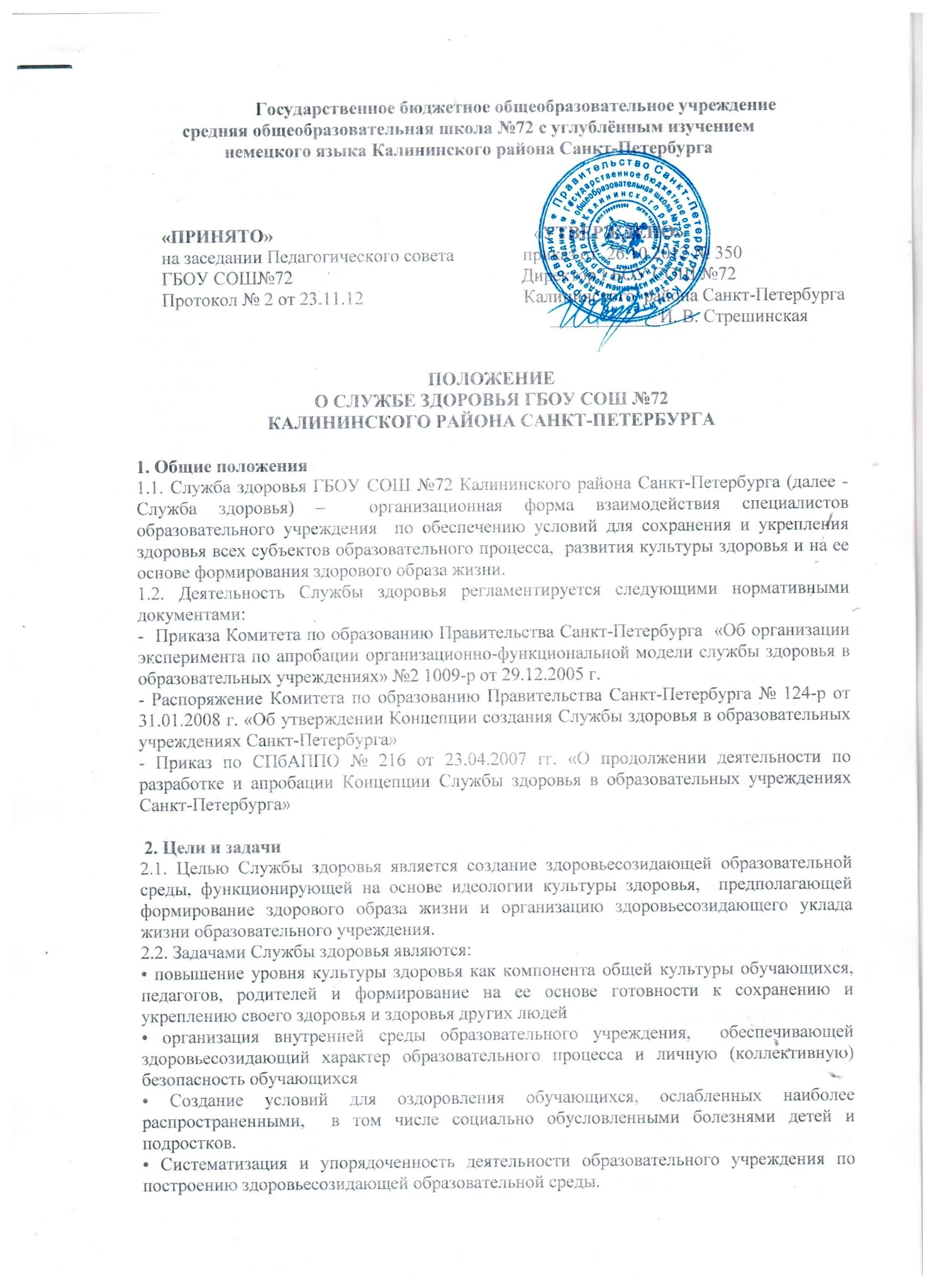 Государственное бюджетное общеобразовательное учреждениесредняя общеобразовательная школа №72 с углублённым изучением немецкого языка Калининского района Санкт-Петербурга«ПРИНЯТО»                                                         «УТВЕРЖДЕНО»на заседании Педагогического совета               приказ от  26.10.2012 № 350                                                                         ГБОУ СОШ№72                                                  Директор ГБОУ СОШ №72Протокол № 2 от 23.11.12                                   Калининского  района Санкт-Петербурга                                                                                      ____________И. В. Стрешинская                                                        ПОЛОЖЕНИЕО СЛУЖБЕ ЗДОРОВЬЯ ГБОУ СОШ №72 КАЛИНИНСКОГО РАЙОНА САНКТ-ПЕТЕРБУРГА1. Общие положения1.1. Служба здоровья ГБОУ СОШ №72 Калининского района Санкт-Петербурга (далее - Служба здоровья) –  организационная форма взаимодействия специалистов образовательного учреждения  по обеспечению условий для сохранения и укрепления здоровья всех субъектов образовательного процесса,  развития культуры здоровья и на ее основе формирования здорового образа жизни.  1.2. Деятельность Службы здоровья регламентируется следующими нормативными документами:-  Приказа Комитета по образованию Правительства Санкт-Петербурга  «Об организации эксперимента по апробации организационно-функциональной модели службы здоровья в образовательных учреждениях» №2 1009-p от 29.12.2005 г.  - Распоряжение Комитета по образованию Правительства Санкт-Петербурга № 124-р от 31.01.2008 г. «Об утверждении Концепции создания Службы здоровья в образовательных учреждениях Санкт-Петербурга»- Приказ по СПбАППО № 216 от 23.04.2007 гг. «О продолжении деятельности по разработке и апробации Концепции Службы здоровья в образовательных учреждениях Санкт-Петербурга» 2. Цели и задачи  2.1. Целью Службы здоровья является создание здоровьесозидающей образовательной среды, функционирующей на основе идеологии культуры здоровья,  предполагающей формирование здорового образа жизни и организацию здоровьесозидающего уклада жизни образовательного учреждения. 2.2. Задачами Службы здоровья являются:  • повышение уровня культуры здоровья как компонента общей культуры обучающихся, педагогов, родителей и формирование на ее основе готовности к сохранению и укреплению своего здоровья и здоровья других людей• организация внутренней среды образовательного учреждения,  обеспечивающей здоровьесозидающий характер образовательного процесса и личную (коллективную) безопасность обучающихся• Создание условий для оздоровления обучающихся, ослабленных наиболее распространенными,  в том числе социально обусловленными болезнями детей и подростков. • Систематизация и упорядоченность деятельности образовательного учреждения по построению здоровьесозидающей образовательной среды.3. Общие функции Службы здоровья1. Построение внутренней среды образовательного учреждения, обеспечивающей здоровьесозидающий характер образовательного процесса и безопасность его участников•обеспечение внедрения во все предметные области здоровьесозидающих образовательных технологий •обеспечение двигательной активности обучающихся в течение учебного дня •обеспечение оптимизации учебной нагрузки обучающихся•санитарно-гигиеническое обеспечение общей инфраструктуры образовательного учреждения•обеспечение оздоровительной инфраструктуры образовательного учреждения•создание условий для здорового питания в образовательном учреждении2.  Повышение уровня культуры здоровья,  в том числе и физической культуры участников образовательного процесса•повышение готовности педагогов к сохранению и укреплению собственного здоровья,  формированию здорового образа жизни•повышение готовности педагогов к применению здоровьесозидающих технологий воспитания и обучения,  образованию обучающихся и просвещению родителей в области здоровья и здорового образа жизни•повышение активности родителей в формировании здорового образа жизни детей, становления здоровой и социально благополучной семьи•повышение уровня культуры здоровья обучающихся посредством различных моделей обучения и воспитания. 4. Основные направления деятельности  4.1. К основным направлениям деятельности Службы здоровья относятся: • мониторинг здоровья и образа жизни обучающихся и педагогов, качества здоровьесозидающей среды образовательного учреждения• повышение готовности педагогов и специалистов к здоровьесозидающей деятельности • внедрение в образовательный процесс здоровьесозидающих технологий воспитания и обучения• совершенствование образовательных технологий и методики формирования физической,  информационной,  экологической,  психологической,  валеологической культуры обучающихся • медицинское и санитарно-гигиеническое обеспечение образовательной среды и образовательного процесса  • создание условий для здорового питания в образовательном учреждении• содействие укреплению здоровья обучающихся  и педагогов на основе разработки их индивидуальных оздоровительных программ• валеологическое,  психолого-педагогическое и медико-социальное сопровождение ослабленных обучающихся и педагогов. 5. Организационные основы  5.1. Служба здоровья находится в непосредственном подчинении у руководителя образовательного учреждения. 5.2.  Руководители Службы здоровья назначаются приказом директора. 5.3. Организационная структура Службы здоровья определяется администрацией образовательного учреждения и органом государственно-общественного управления образовательным учреждением в зависимости от конкретных условий:  природного и социально-экономического расположения образовательного учреждения, его ресурсного обеспечения, контингента и численности обучающихся. В соответствии с возможным составом специалистов и задачами в Службе здоровья выделяются структуры, за которыми закрепляются определенные полномочия и ответственность.5.4.  В Службу здоровья могут входить:  медицинские работники,  педагоги-валеологи,  педагоги-психологи,  социальные педагоги,  педагоги-организаторы  ОБЖ, специалисты по информационным технологиям, преподаватели физической культуры, экологии, биологии и другие педагоги. Функциональные обязанности специалистов определяются руководителем образовательного учреждения. 4.5. Медицинские работники участвуют в деятельности Службы здоровья на основании договора о сотрудничестве государственных образовательных учреждений,  имущество которых находится в государственной собственности Санкт-Петербурга, и городских детских поликлиник, городских поликлиник. 6. Порядок создания Службы здоровья: 6.1. Служба здоровья создается приказом руководителя образовательного учреждения. 6.2. На основе типового Положения в зависимости от конкретных условий образовательное учреждение разрабатывает и утверждает собственное Положение о Службе здоровья.  6.3. В соответствии с задачами и направлениями деятельности Службы здоровья руководитель образовательного учреждения вносит изменения в функциональные обязанности специалистов Службы здоровья.  6.4. Специалисты Службы здоровья обязаны пройти повышение квалификации (в случае необходимости профессиональную переподготовку) в учреждениях дополнительного профессионального образования. 6.5. Образовательное учреждение разрабатывает Программу деятельности Службы здоровья в соответствии с Положением о службе здоровья образовательного учреждения и Программой развития образовательного учреждения или иным документом, определяющим перспективы его развития. 6.6. Для организации деятельности Службы здоровья образовательное учреждение, в соответствии со своими возможностями, выделяет и оснащает помещения для проведения мероприятий по оздоровлению обучающихся  и работников: медицинские,  оздоровительные, физкультурные,  образовательно-валеологические, социально-психологические, компьютерной диагностики и т.п.6.7.  Служба здоровья взаимодействует с иными организационными структурами образовательного учреждения: службами, центрами, советами, методическими предметными и межпредметными объединениями,  а также органами самоуправления,  общественными организациями и волонтерскими движениями детей, родителей и педагогов.  6.8. Служба здоровья регулярно информирует участников образовательного процесса (педагогов, обучающихся и их родителей) о результатах деятельности образовательного учреждения по созданию здоровьесозидающей образовательной среды,  организации здоровьесозидающего уклада жизни образовательного учреждения.  6.9.  Деятельность Службы здоровья строится на основе социально-педагогического партнерства с родителями обучающихся, а также с учреждениями образования  (дополнительного,  профессионального и т.д.), культуры, здравоохранения,  физической культуры и спорта,  социального развития,  общественными организациями,  муниципальными органами власти по вопросам обеспечения здоровья участников образовательного процесса. 7. Обязанности и права руководителя и специалистов службы7.1.  Руководитель Службы здоровья образовательного учреждения обязан: • совместно с администрацией образовательного учреждения осуществлять подбор и профилизацию кадров по основным направлениям деятельности службы• осуществлять руководство разработкой Программы деятельности Службы здоровья, планировать и осуществлять конкретные меры по ее реализации• осуществлять руководство всеми направлениями деятельности Службы здоровья, осуществлять контроль выполнения рабочих планов конкретных специалистов Службы здоровья• участвовать в ресурсном и научно-методическом обеспечении деятельности Службы здоровья,  разрабатывать учебно-методическую документацию и рекомендации по различным направлениям ее деятельности• координировать совместную научно-исследовательскую, образовательную, методическую,  просветительскую деятельность Службы здоровья с подразделениями образовательного учреждения и организациями и учреждениями,  работающими в сфере обеспечения здоровья• осуществлять анализ деятельности Службы здоровья,  обобщать и представлять полученные результаты субъектам образовательного процесса – педагогам, обучающимся и их родителям 7.2. Руководитель Службы здоровья образовательного учреждения имеет право: • делегировать полномочия специалистам Службы здоровья по вопросам организации здоровьесозидающей деятельности • участвовать в работе органов управления образовательным учреждением• вносить предложения по вопросам развития образовательного учреждения, его ресурсного  (кадрового,  учебно-методического,  материально-технического) обеспечения, коррекции образовательного процесса и педагогической деятельности в образовательном учреждении на основе мониторинга здоровья• посещать занятия,  уроки,  иные мероприятия,  проводимые в образовательном учреждении для анализа и оптимизации образовательного процесса и педагогической деятельности на здоровьесозидающей основе • обращаться в научно-образовательные учреждения по вопросам научно-методического обеспечения деятельности службы здоровья• ставить перед органами управления образованием вопросы,  связанные с совершенствованием службы здоровья образовательного учреждения. 7.3. Специалисты Службы здоровья образовательного учреждения обязаны: • участвовать в разработке Программы деятельности Службы здоровья, планировании ее деятельности• популяризировать здоровый образ жизни, в том числе и личным примером  • участвовать в проведении мониторинга,  коррекции здоровья и индивидуального стиля жизнедеятельности учащихся и педагогов• планировать работу в соответствии с функциональными обязанностями данного специалиста,  направлениями деятельности службы здоровья и выявленными проблемами образовательного учреждения на основе результатов мониторинга здоровья• реализовывать все направления деятельности Службы здоровья на основе командного взаимодействия, принципов паритета и взаимодополняемости• согласовывать ценности и цели Службы здоровья с коллегами, обучающимися,  родителями, содействовать созданию единой здоровьесозидающей среды образовательного учреждения • рекомендовать по итогам мониторинга здоровья педагогам и родителям индивидуальный образовательный маршрут для обучающегося• в соответствии с Программой деятельности Службы здоровья повышать свою квалификацию в области обеспечения здоровья участников образовательного процесса  7.4. Специалисты Службы здоровья образовательного учреждения имеют право: • участвовать в обсуждении вопросов,  касающихся деятельности Службы здоровья, и вносить предложения по ее совершенствованию• взаимодействовать с организациями и учреждениями, работающими в сфере обеспечения здоровья,  при составлении индивидуальных оздоровительных программ обучающихся и педагогов• вносить предложения по улучшению материально-технического обеспечения соответствующих помещений Службы здоровья8. Финансирование8.1.  Финансирование Службы здоровья осуществляется за счет средств бюджета в соответствии с утвержденным штатным расписанием и сметой расходов. 8.2. Специалисты Службы здоровья могут быть приняты на работу на договорной основе, при этом оплата их труда может производиться, в том числе, и из привлеченных внебюджетных средств.